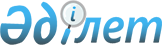 О внесении изменений и дополнений в решение Айыртауского районного маслихата от 21 декабря 2011 года N 4-41-1 "О районном бюджете на 2012-2014 годы"
					
			Утративший силу
			
			
		
					Решение маслихата Айыртауского района Северо-Казахстанской области от 7 марта 2012 года N 5-2-1. Зарегистрировано Департаментом юстиции Северо-Казахстанской области 30 марта 2012 года N 13-3-153. Утратило силу (письмо маслихата Айыртауского района Северо-Казахстанской области от 30 апреля 2015 года N 3.2.3-2/61)      Сноска. Утратило силу (письмо маслихата Айыртауского района Северо-Казахстанской области от 30.04.2015 N 3.2.3-2/61).

      В соответствии с пунктом 5 статьи 104, статьей 106, пунктом 5 статьи 109, абзацем вторым пункта 1 статьи 111 Бюджетного кодекса Республики Казахстан от 4 декабря 2008 года № 95-IV, подпунктом 1) пункта 1 статьи 6 Закона Республики Казахстан от 23 января 2001 года № 148 "О местном государственном управлении и самоуправлении в Республике Казахстан", районный маслихат РЕШИЛ:

      1. Внести в решение районного маслихата сорок первой сессии четвертого созыва от 21 декабря 2011 года № 4-41-1 "О бюджете района на 2012-2014 годы" (зарегистрировано в Реестре государственной регистрации 10 января 2012 года за № 13-3-148 и опубликовано в газетах "Айыртау таңы" от 19 января 2012 года, от 26 января 2012 года, "Айыртауские зори" от 19 января 2012 года, от 26 января 2012 года) следующие изменения и дополнения:

      в пункте 1:

      подпункты 1), 2), 5), 6) изложить в следующей редакции:

      "1) доходы – 3 794 742,4 тысяч тенге, в том числе по:

      налоговым поступлениям – 460 163 тысяч тенге;

      неналоговым поступлениям – 4 550 тысяч тенге;

      поступлениям от продажи основного капитала – 15 183,4 тысячи тенге;

      поступлениям трансфертов – 3 314 846 тысяч тенге;";

      "2) затраты – 3 896 271,5 тысяча тенге;";

      "5) дефицит (профицит) бюджета – -145 858,1 тысяч тенге;";

      "6) финансирование дефицита (использование профицита) бюджета– 145 858,1 тысяч тенге;";

      дополнить пунктом 3-1 следующего содержания:

      "3-1. Установить, что доходы бюджета района формируются за счет следующих поступлений от продажи основного капитала:

      поступления от продажи земельных участков."; 

      в пункте 8:

      подпункт 9) изложить в следующей редакции:

      "9) 345 014 тысяч тенге - на реализацию мероприятий в рамках Программы занятости 2020, в том числе:

      текущие целевые трансферты – всего 40644 тысяч тенге, в том числе:

      частичное субсидирование заработной платы – 10073 тысяч тенге;

      предоставление субсидий на переезд – 4083 тысяч тенге;

      обеспечение деятельности центров занятости населения – 12550 тысяч тенге;

      молодежная практика – 13938 тысяч тенге;

      целевые трансферты на развитие – 281 970 тысяч тенге, в том числе:

      на строительство и (или) приобретение жилья – 242 770 тысяч тенге;

      на развитие инженерно-коммуникационной инфраструктуры в рамках повышения мобильности трудовых ресурсов – 61 600 тысяч тенге;";

      в пункте 10: 

      подпункты 2), 9) изложить в следующей редакции:

      "2) 5 000 тысяч тенге – на установку противопожарной сигнализации, приобретение средств пожаротушения, услуг по обработке деревянных покрытий (конструкций) для объектов образования;";

      "9) 89 277 тысяч тенге - на строительство и (или) приобретение жилья и развитие инженерно-коммуникационной инфраструктуры в рамках Программы занятости 2020;";

      дополнить подпунктом 10) следующего содержания:

      "10) 40000 тысяч тенге – на развитие и реконструкцию разводящих сетей села Саумалколь.";

      дополнить пунктом 11-1 следующего содержания:

      "11-1. Предусмотреть расходы в бюджете района за счет свободных остатков бюджетных средств, сложившихся на начало финансового года и возврат целевых трансфертов республиканского и областного бюджетов, неиспользованных в 2011 году, согласно приложению 9.";

      Пункт 15 изложить в следующей редакции:

      "15. Установить в расходах бюджета района на 2012 год выплаты на оказание социальной помощи специалистам здравоохранения, образования, социального обеспечения, культуры и спорта, проживающим в сельской местности, по приобретению топлива в размере 1000 тенге."; 

      приложения 1, 5 к указанному решению изложить в новой редакции согласно приложениям 1, 2 к настоящему решению (прилагаются);

      дополнить приложением 9 к указанному решению согласно приложению 3 к настоящему решению (прилагается).

      2. Настоящее решение вводится в действие с 1 января 2012 года.



 Бюджет Айыртауского района на 2012 год Бюджетные программы по сельским округам на 2012 год
      продолжение таблицы



      продолжение таблицы


 Направление свободных остатков бюджетных средств, сложившихся на 1 января 2012 года и возврат целевых трансфертов республиканского и областного бюджетов, неиспользованных в 2011 году
					© 2012. РГП на ПХВ «Институт законодательства и правовой информации Республики Казахстан» Министерства юстиции Республики Казахстан
				
      Председатель II сессии
районного маслихата

С. Пономарев

      Секретарь
районного маслихата

Р. Тлеубаева

      СОГЛАСОВАНО: 7 марта 2012 года
Начальник
государственного учреждения
"Отдел экономики и финансов
Айыртауского района"

М. Рамазанова
Приложение 1
к решению сессии районного маслихата
от 7 марта 2012 года № 5-2-1
Приложение 1
к решению сессии районного маслихата
от 21 декабря 2011 года № 4-41-1Категория

Категория

Категория

Категория

Категория

Категория

Сумма, тысяч тенге

Сумма, тысяч тенге

Сумма, тысяч тенге

Класс

Класс

Класс

Класс

Класс

Сумма, тысяч тенге

Сумма, тысяч тенге

Сумма, тысяч тенге

Подкласс

Подкласс

Подкласс

Сумма, тысяч тенге

Сумма, тысяч тенге

Сумма, тысяч тенге

Наименование

Сумма, тысяч тенге

Сумма, тысяч тенге

Сумма, тысяч тенге

1

2

2

3

3

4

5

5

5

1) Доходы

3 794 742,4

3 794 742,4

3 794 742,4

1

Налоговые поступления

460 163

460 163

460 163

01

01

Подоходный налог

5 450

5 450

5 450

2

2

Индивидуальный подоходный налог

5 450

5 450

5 450

03

03

Социальный налог

263 317

263 317

263 317

1

1

Социальный налог

263 317

263 317

263 317

04

04

Налоги на собственность

150 065

150 065

150 065

1

1

Налоги на имущество

83 660

83 660

83 660

3

3

Земельный налог

10 346

10 346

10 346

4

4

Налог на транспортные средства

50 359

50 359

50 359

5

5

Единый земельный налог

5 700

5 700

5 700

05

05

Внутренние налоги на товары, работы и услуги

36 522

36 522

36 522

2

2

Акцизы

4 211

4 211

4 211

3

3

Поступления за использование природных и других ресурсов

23 941

23 941

23 941

4

4

Сборы за ведение предпринимательской и профессиональной деятельности

8 230

8 230

8 230

5

5

Налог на игорный бизнес

140

140

140

08

08

Обязательные платежи, взимаемые за совершение юридически значимых действий и (или) выдачу документов уполномоченными на то государственными органами или должностными лицами

4 809

4 809

4 809

1

1

Государственная пошлина

4 809

4 809

4 809

2

Неналоговые поступления

4 550

4 550

4 550

01

01

Доходы от государственной собственности

3 050

3 050

3 050

5

5

Доходы от аренды имущества, находящегося в государственной собственности

3 050

3 050

3 050

06

06

Прочие неналоговые поступления

1 500

1 500

1 500

1

1

Прочие неналоговые поступления

1 500

1 500

1 500

3

Поступления от продажи основного капитала

15 183,4

15 183,4

15 183,4

03

03

Продажа земли и нематериальных активов

15 183,4

15 183,4

15 183,4

1

1

Продажа земли

15 183,4

15 183,4

15 183,4

4

Поступления трансфертов

3 314 846

3 314 846

3 314 846

02

02

Трансферты из вышестоящих органов государственного управления

3 314 846

3 314 846

3 314 846

2

2

Трансферты из областного бюджета

3 314 846

3 314 846

3 314 846

Функциональная группа

Функциональная группа

Функциональная группа

Функциональная группа

Функциональная группа

Функциональная группа

Функциональная группа

Сумма, тысяч тенге

Администратор

Администратор

Администратор

Администратор

Администратор

Администратор

Сумма, тысяч тенге

Программа

Программа

Программа

Программа

Программа

Сумма, тысяч тенге

Наименование

Наименование

Наименование

Сумма, тысяч тенге

1

2

3

3

4

4

4

5

2) Затраты

2) Затраты

2) Затраты

3 896 271,5

1

Государственные услуги общего характера

Государственные услуги общего характера

Государственные услуги общего характера

249 520

112

Аппарат маслихата района (города областного значения)

Аппарат маслихата района (города областного значения)

Аппарат маслихата района (города областного значения)

12 087

001

001

Услуги по обеспечению деятельности маслихата района (города областного значения)

Услуги по обеспечению деятельности маслихата района (города областного значения)

Услуги по обеспечению деятельности маслихата района (города областного значения)

12 087

122

Аппарат акима района (города областного значения)

Аппарат акима района (города областного значения)

Аппарат акима района (города областного значения)

61 894

001

001

Услуги по обеспечению деятельности акима района (города областного значения)

Услуги по обеспечению деятельности акима района (города областного значения)

Услуги по обеспечению деятельности акима района (города областного значения)

60 934

003

003

Капитальные расходы государственного органа

Капитальные расходы государственного органа

Капитальные расходы государственного органа

960

123

Аппарат акима района в городе, города районного значения, поселка, аула (села), аульного (сельского) округа

Аппарат акима района в городе, города районного значения, поселка, аула (села), аульного (сельского) округа

Аппарат акима района в городе, города районного значения, поселка, аула (села), аульного (сельского) округа

149 283

001

001

Услуги по обеспечению деятельности акима района в городе, города районного значения, поселка, аула (села), аульного (сельского) округа

Услуги по обеспечению деятельности акима района в городе, города районного значения, поселка, аула (села), аульного (сельского) округа

Услуги по обеспечению деятельности акима района в городе, города районного значения, поселка, аула (села), аульного (сельского) округа

147 951

022

022

Капитальные расходы государственного органа

Капитальные расходы государственного органа

Капитальные расходы государственного органа

1 332

459

Отдел экономики и финансов района (города областного значения)

Отдел экономики и финансов района (города областного значения)

Отдел экономики и финансов района (города областного значения)

26 256

001

001

Услуги по реализации государственной политики в области формирования и развития экономической политики, государственного планирования, исполнения бюджета и управления коммунальной собственностью района (города областного значения)

Услуги по реализации государственной политики в области формирования и развития экономической политики, государственного планирования, исполнения бюджета и управления коммунальной собственностью района (города областного значения)

Услуги по реализации государственной политики в области формирования и развития экономической политики, государственного планирования, исполнения бюджета и управления коммунальной собственностью района (города областного значения)

24 278

003

003

Проведение оценки имущества в целях налогообложения

Проведение оценки имущества в целях налогообложения

Проведение оценки имущества в целях налогообложения

556

004

004

Организация работы по выдаче разовых талонов и обеспечение полноты сбора сумм от реализации разовых талонов

Организация работы по выдаче разовых талонов и обеспечение полноты сбора сумм от реализации разовых талонов

Организация работы по выдаче разовых талонов и обеспечение полноты сбора сумм от реализации разовых талонов

742

011

011

Учет, хранение, оценка и реализация имущества, поступившего в коммунальную собственность

Учет, хранение, оценка и реализация имущества, поступившего в коммунальную собственность

Учет, хранение, оценка и реализация имущества, поступившего в коммунальную собственность

160

015

015

Капитальные расходы государственного органа

Капитальные расходы государственного органа

Капитальные расходы государственного органа

520

2

Оборона

Оборона

Оборона

6 940

122

Аппарат акима района (города областного значения)

Аппарат акима района (города областного значения)

Аппарат акима района (города областного значения)

6 940

005

005

Мероприятия в рамках исполнения всеобщей воинской обязанности

Мероприятия в рамках исполнения всеобщей воинской обязанности

Мероприятия в рамках исполнения всеобщей воинской обязанности

6 365

006

006

Предупреждение и ликвидация чрезвычайных ситуаций масштаба района (города областного значения)

Предупреждение и ликвидация чрезвычайных ситуаций масштаба района (города областного значения)

Предупреждение и ликвидация чрезвычайных ситуаций масштаба района (города областного значения)

328

007

007

Мероприятия по профилактике и тушению степных пожаров районного (городского) масштаба, а также пожаров в населенных пунктах, в которых не созданы органы государственной противопожарной службы

Мероприятия по профилактике и тушению степных пожаров районного (городского) масштаба, а также пожаров в населенных пунктах, в которых не созданы органы государственной противопожарной службы

Мероприятия по профилактике и тушению степных пожаров районного (городского) масштаба, а также пожаров в населенных пунктах, в которых не созданы органы государственной противопожарной службы

247

4

Образование

Образование

Образование

2 441 100

464

Отдел образования района (города областного значения)

Отдел образования района (города областного значения)

Отдел образования района (города областного значения)

2 441 100

001

001

Услуги по реализации государственной политики на местном уровне в области образования 

Услуги по реализации государственной политики на местном уровне в области образования 

Услуги по реализации государственной политики на местном уровне в области образования 

9 191

003

003

Общеобразовательное обучение

Общеобразовательное обучение

Общеобразовательное обучение

2 207 109

004

004

Информатизация системы образования в государственных учреждениях образования района (города областного значения)

Информатизация системы образования в государственных учреждениях образования района (города областного значения)

Информатизация системы образования в государственных учреждениях образования района (города областного значения)

7 442

005

005

Приобретение и доставка учебников, учебно-методических комплексов для государственных учреждений образования района (города областного значения)

Приобретение и доставка учебников, учебно-методических комплексов для государственных учреждений образования района (города областного значения)

Приобретение и доставка учебников, учебно-методических комплексов для государственных учреждений образования района (города областного значения)

16 330

006

006

Дополнительное образование для детей

Дополнительное образование для детей

Дополнительное образование для детей

18 842

009

009

Обеспечение дошкольного воспитания и обучения

Обеспечение дошкольного воспитания и обучения

Обеспечение дошкольного воспитания и обучения

136 664

015

015

Ежемесячные выплаты денежных средств опекунам (попечителям) на содержание ребенка-сироты (детей-сирот), и ребенка (детей), оставшегося без попечения родителей за счет трансфертов из республиканского бюджета

Ежемесячные выплаты денежных средств опекунам (попечителям) на содержание ребенка-сироты (детей-сирот), и ребенка (детей), оставшегося без попечения родителей за счет трансфертов из республиканского бюджета

Ежемесячные выплаты денежных средств опекунам (попечителям) на содержание ребенка-сироты (детей-сирот), и ребенка (детей), оставшегося без попечения родителей за счет трансфертов из республиканского бюджета

13 885

020

020

Обеспечение оборудованием, программным обеспечением детей-инвалидов, обучающихся на дому за счет трансфертов из республиканского бюджета

Обеспечение оборудованием, программным обеспечением детей-инвалидов, обучающихся на дому за счет трансфертов из республиканского бюджета

Обеспечение оборудованием, программным обеспечением детей-инвалидов, обучающихся на дому за счет трансфертов из республиканского бюджета

3 900

021

021

Увеличение размера доплаты за квалификационную категорию воспитателям дошкольных организаций образования за счет трансфертов из республиканского бюджета

Увеличение размера доплаты за квалификационную категорию воспитателям дошкольных организаций образования за счет трансфертов из республиканского бюджета

Увеличение размера доплаты за квалификационную категорию воспитателям дошкольных организаций образования за счет трансфертов из республиканского бюджета

1 155

063

063

Повышение оплаты труда учителям, прошедшим повышение квалификации по учебным программам АОО "Назарбаев интеллектуальные школы" за счет трансфертов из республиканского бюджета

Повышение оплаты труда учителям, прошедшим повышение квалификации по учебным программам АОО "Назарбаев интеллектуальные школы" за счет трансфертов из республиканского бюджета

Повышение оплаты труда учителям, прошедшим повышение квалификации по учебным программам АОО "Назарбаев интеллектуальные школы" за счет трансфертов из республиканского бюджета

1 656

064

064

Увеличение размера доплаты за квалификационную категорию учителям школ за счет трансфертов из республиканского бюджета

Увеличение размера доплаты за квалификационную категорию учителям школ за счет трансфертов из республиканского бюджета

Увеличение размера доплаты за квалификационную категорию учителям школ за счет трансфертов из республиканского бюджета

24 926

6

Социальная помощь и социальное обеспечение

Социальная помощь и социальное обеспечение

Социальная помощь и социальное обеспечение

172 894

451

Отдел занятости и социальных программ района (города областного значения)

Отдел занятости и социальных программ района (города областного значения)

Отдел занятости и социальных программ района (города областного значения)

172 894

001

001

Услуги по реализации государственной политики на местном уровне в области обеспечения занятости и реализации социальных программ для населения

Услуги по реализации государственной политики на местном уровне в области обеспечения занятости и реализации социальных программ для населения

Услуги по реализации государственной политики на местном уровне в области обеспечения занятости и реализации социальных программ для населения

20 319

002

002

Программа занятости

Программа занятости

Программа занятости

48 747

004

004

Оказание социальной помощи на приобретение топлива специалистам здравоохранения, образования, социального обеспечения, культуры и спорта в сельской местности в соответствии с законодательством Республики Казахстан

Оказание социальной помощи на приобретение топлива специалистам здравоохранения, образования, социального обеспечения, культуры и спорта в сельской местности в соответствии с законодательством Республики Казахстан

Оказание социальной помощи на приобретение топлива специалистам здравоохранения, образования, социального обеспечения, культуры и спорта в сельской местности в соответствии с законодательством Республики Казахстан

954

005

005

Государственная адресная социальная помощь

Государственная адресная социальная помощь

Государственная адресная социальная помощь

12 874

006

006

Оказание жилищной помощи

Оказание жилищной помощи

Оказание жилищной помощи

295

007

007

Социальная помощь отдельным категориям нуждающихся граждан по решениям местных представительных органов

Социальная помощь отдельным категориям нуждающихся граждан по решениям местных представительных органов

Социальная помощь отдельным категориям нуждающихся граждан по решениям местных представительных органов

18 694

010

010

Материальное обеспечение детей-инвалидов, воспитывающихся и обучающихся на дому

Материальное обеспечение детей-инвалидов, воспитывающихся и обучающихся на дому

Материальное обеспечение детей-инвалидов, воспитывающихся и обучающихся на дому

1 081

011

011

Оплата услуг по зачислению, выплате и доставке пособий и других социальных выплат

Оплата услуг по зачислению, выплате и доставке пособий и других социальных выплат

Оплата услуг по зачислению, выплате и доставке пособий и других социальных выплат

1 603

014

014

Оказание социальной помощи нуждающимся гражданам на дому

Оказание социальной помощи нуждающимся гражданам на дому

Оказание социальной помощи нуждающимся гражданам на дому

24 697

016

016

Государственные пособия на детей до 18 лет

Государственные пособия на детей до 18 лет

Государственные пособия на детей до 18 лет

28 047

017

017

Обеспечение нуждающихся инвалидов обязательными гигиеническими средствами и предоставление услуг специалистами жестового языка, индивидуальными помощниками в соответствии с индивидуальной программой реабилитации инвалида

Обеспечение нуждающихся инвалидов обязательными гигиеническими средствами и предоставление услуг специалистами жестового языка, индивидуальными помощниками в соответствии с индивидуальной программой реабилитации инвалида

Обеспечение нуждающихся инвалидов обязательными гигиеническими средствами и предоставление услуг специалистами жестового языка, индивидуальными помощниками в соответствии с индивидуальной программой реабилитации инвалида

3 033

023

023

Обеспечение деятельности центров занятости населения

Обеспечение деятельности центров занятости населения

Обеспечение деятельности центров занятости населения

12 550

7

Жилищно-коммунальное хозяйство

Жилищно-коммунальное хозяйство

Жилищно-коммунальное хозяйство

781 058,3

123

Аппарат акима района в городе, города районного значения, поселка, аула (села), аульного (сельского) округа

Аппарат акима района в городе, города районного значения, поселка, аула (села), аульного (сельского) округа

Аппарат акима района в городе, города районного значения, поселка, аула (села), аульного (сельского) округа

12 252

008

008

Освещение улиц населенных пунктов

Освещение улиц населенных пунктов

Освещение улиц населенных пунктов

9 149

009

009

Обеспечение санитарии населенных пунктов

Обеспечение санитарии населенных пунктов

Обеспечение санитарии населенных пунктов

712

010

010

Содержание мест захоронений и погребение безродных

Содержание мест захоронений и погребение безродных

Содержание мест захоронений и погребение безродных

140

011

011

Благоустройство и озеленение населенных пунктов

Благоустройство и озеленение населенных пунктов

Благоустройство и озеленение населенных пунктов

2 251

458

Отдел жилищно-коммунального хозяйства, пассажирского транспорта и автомобильных дорог района (города областного значения)

Отдел жилищно-коммунального хозяйства, пассажирского транспорта и автомобильных дорог района (города областного значения)

Отдел жилищно-коммунального хозяйства, пассажирского транспорта и автомобильных дорог района (города областного значения)

21 400

012

012

Функционирование системы водоснабжения и водоотведения

Функционирование системы водоснабжения и водоотведения

Функционирование системы водоснабжения и водоотведения

21 400

467

Отдел строительства района (города областного значения)

Отдел строительства района (города областного значения)

Отдел строительства района (города областного значения)

747 406,3

006

006

Развитие системы водоснабжения и водоотведения

Развитие системы водоснабжения и водоотведения

Развитие системы водоснабжения и водоотведения

253 275,5

007

007

Развитие благоустройства городов и населенных пунктов

Развитие благоустройства городов и населенных пунктов

Развитие благоустройства городов и населенных пунктов

20 816,6

019

019

Строительство жилья

Строительство жилья

Строительство жилья

64 195,8

022

022

Строительство и (или) приобретение жилья и развитие инженерно-

коммуникационной инфраструктуры в рамках Программы занятости 2020

Строительство и (или) приобретение жилья и развитие инженерно-

коммуникационной инфраструктуры в рамках Программы занятости 2020

Строительство и (или) приобретение жилья и развитие инженерно-

коммуникационной инфраструктуры в рамках Программы занятости 2020

409 118,4

8

Культура, спорт, туризм и информационное пространство

Культура, спорт, туризм и информационное пространство

Культура, спорт, туризм и информационное пространство

89 664

123

Аппарат акима района в городе, города районного значения, поселка, аула (села), аульного (сельского) округа

Аппарат акима района в городе, города районного значения, поселка, аула (села), аульного (сельского) округа

Аппарат акима района в городе, города районного значения, поселка, аула (села), аульного (сельского) округа

24 028

006

006

Поддержка культурно-досуговой работы на местном уровне

Поддержка культурно-досуговой работы на местном уровне

Поддержка культурно-досуговой работы на местном уровне

24 028

455

Отдел культуры и развития языков района (города областного значения)

Отдел культуры и развития языков района (города областного значения)

Отдел культуры и развития языков района (города областного значения)

43 633

001

001

Услуги по реализации государственной политики на местном уровне в области развития языков и культуры

Услуги по реализации государственной политики на местном уровне в области развития языков и культуры

Услуги по реализации государственной политики на местном уровне в области развития языков и культуры

7 210

003

003

Поддержка культурно-досуговой работы

Поддержка культурно-досуговой работы

Поддержка культурно-досуговой работы

25 503

006

006

Функционирование районных (городских) библиотек

Функционирование районных (городских) библиотек

Функционирование районных (городских) библиотек

10 351

007

007

Развитие государственного языка и других языков народа Казахстана

Развитие государственного языка и других языков народа Казахстана

Развитие государственного языка и других языков народа Казахстана

569

456

Отдел внутренней политики района (города областного значения)

Отдел внутренней политики района (города областного значения)

Отдел внутренней политики района (города областного значения)

10 873

001

001

Услуги по реализации государственной политики на местном уровне в области информации, укрепления государственности и формирования социального оптимизма граждан

Услуги по реализации государственной политики на местном уровне в области информации, укрепления государственности и формирования социального оптимизма граждан

Услуги по реализации государственной политики на местном уровне в области информации, укрепления государственности и формирования социального оптимизма граждан

6 146

002

002

Услуги по проведению государственной информационной политики через газеты и журналы 

Услуги по проведению государственной информационной политики через газеты и журналы 

Услуги по проведению государственной информационной политики через газеты и журналы 

4 597

006

006

Капитальные расходы государственного органа

Капитальные расходы государственного органа

Капитальные расходы государственного органа

130

465

Отдел физической культуры и спорта района (города областного значения)

Отдел физической культуры и спорта района (города областного значения)

Отдел физической культуры и спорта района (города областного значения)

11 130

001

001

Услуги по реализации государственной политики на местном уровне в сфере физической культуры и спорта

Услуги по реализации государственной политики на местном уровне в сфере физической культуры и спорта

Услуги по реализации государственной политики на местном уровне в сфере физической культуры и спорта

6 176

004

004

Капитальные расходы государственного органа

Капитальные расходы государственного органа

Капитальные расходы государственного органа

130

006

006

Проведение спортивных соревнований на районном (города областного значения) уровне 

Проведение спортивных соревнований на районном (города областного значения) уровне 

Проведение спортивных соревнований на районном (города областного значения) уровне 

489

007

007

Подготовка и участие членов сборных команд района (города областного значения) по различным видам спорта на областных спортивных соревнованиях

Подготовка и участие членов сборных команд района (города областного значения) по различным видам спорта на областных спортивных соревнованиях

Подготовка и участие членов сборных команд района (города областного значения) по различным видам спорта на областных спортивных соревнованиях

4 335

10

Сельское, водное, лесное, рыбное хозяйство, особо охраняемые природные территории, охрана окружающей среды и животного мира, земельные отношения

Сельское, водное, лесное, рыбное хозяйство, особо охраняемые природные территории, охрана окружающей среды и животного мира, земельные отношения

Сельское, водное, лесное, рыбное хозяйство, особо охраняемые природные территории, охрана окружающей среды и животного мира, земельные отношения

50 922

463

Отдел земельных отношений района (города областного значения)

Отдел земельных отношений района (города областного значения)

Отдел земельных отношений района (города областного значения)

11 147

001

001

Услуги по реализации государственной политики в области регулирования земельных отношений на территории района (города областного значения)

Услуги по реализации государственной политики в области регулирования земельных отношений на территории района (города областного значения)

Услуги по реализации государственной политики в области регулирования земельных отношений на территории района (города областного значения)

9 134

003

003

Земельно-хозяйственное устройство населенных пунктов

Земельно-хозяйственное устройство населенных пунктов

Земельно-хозяйственное устройство населенных пунктов

976

006

006

Землеустройство проводимое при установлении границ городов районного значения, районов в городе, поселков, аулов (сел), аульных (сельских) округов

Землеустройство проводимое при установлении границ городов районного значения, районов в городе, поселков, аулов (сел), аульных (сельских) округов

Землеустройство проводимое при установлении границ городов районного значения, районов в городе, поселков, аулов (сел), аульных (сельских) округов

1 037

474

Отдел сельского хозяйства и ветеринарии района (города областного значения)

Отдел сельского хозяйства и ветеринарии района (города областного значения)

Отдел сельского хозяйства и ветеринарии района (города областного значения)

39 775

001

001

Услуги по реализации государственной политики на местном уровне в сфере сельского хозяйства и ветеринарии

Услуги по реализации государственной политики на местном уровне в сфере сельского хозяйства и ветеринарии

Услуги по реализации государственной политики на местном уровне в сфере сельского хозяйства и ветеринарии

16 923

007

007

Организация отлова и уничтожения бродячих собак и кошек

Организация отлова и уничтожения бродячих собак и кошек

Организация отлова и уничтожения бродячих собак и кошек

660

013

013

Проведение противоэпизоотических мероприятий

Проведение противоэпизоотических мероприятий

Проведение противоэпизоотических мероприятий

16 573

099

099

Реализация мер по оказанию социальной поддержки специалистов

Реализация мер по оказанию социальной поддержки специалистов

Реализация мер по оказанию социальной поддержки специалистов

5 619

11

Промышленность, архитектурная, градостроительная и строительная деятельность

Промышленность, архитектурная, градостроительная и строительная деятельность

Промышленность, архитектурная, градостроительная и строительная деятельность

6 166

467

Отдел строительства района (города областного значения)

Отдел строительства района (города областного значения)

Отдел строительства района (города областного значения)

6 166

001

001

Услуги по реализации государственной политики на местном уровне в области строительства

Услуги по реализации государственной политики на местном уровне в области строительства

Услуги по реализации государственной политики на местном уровне в области строительства

6 036

017

017

Капитальные расходы государственного органа

Капитальные расходы государственного органа

Капитальные расходы государственного органа

130

12

Транспорт и коммуникации

Транспорт и коммуникации

Транспорт и коммуникации

55 674,4

458

Отдел жилищно-коммунального хозяйства, пассажирского транспорта и автомобильных дорог района (города областного значения)

Отдел жилищно-коммунального хозяйства, пассажирского транспорта и автомобильных дорог района (города областного значения)

Отдел жилищно-коммунального хозяйства, пассажирского транспорта и автомобильных дорог района (города областного значения)

55 674,4

023

023

Обеспечение функционирования автомобильных дорог

Обеспечение функционирования автомобильных дорог

Обеспечение функционирования автомобильных дорог

55 674,4

13

Прочие

Прочие

Прочие

28 376

123

Аппарат акима района в городе, города районного значения, поселка, аула (села), аульного (сельского) округа

Аппарат акима района в городе, города районного значения, поселка, аула (села), аульного (сельского) округа

Аппарат акима района в городе, города районного значения, поселка, аула (села), аульного (сельского) округа

2 000

040

040

Реализация мероприятий для решения вопросов обустройства аульных (сельских) округов в реализацию мер по содействию экономическому развитию регионов в рамках Программы "Развитие регионов" за счет целевых трансфертов из республиканского бюджета 

Реализация мероприятий для решения вопросов обустройства аульных (сельских) округов в реализацию мер по содействию экономическому развитию регионов в рамках Программы "Развитие регионов" за счет целевых трансфертов из республиканского бюджета 

Реализация мероприятий для решения вопросов обустройства аульных (сельских) округов в реализацию мер по содействию экономическому развитию регионов в рамках Программы "Развитие регионов" за счет целевых трансфертов из республиканского бюджета 

2 000

458

Отдел жилищно-коммунального хозяйства, пассажирского транспорта и автомобильных дорог района (города областного значения)

Отдел жилищно-коммунального хозяйства, пассажирского транспорта и автомобильных дорог района (города областного значения)

Отдел жилищно-коммунального хозяйства, пассажирского транспорта и автомобильных дорог района (города областного значения)

12 478

001

001

Услуги по реализации государственной политики на местном уровне в области жилищно-коммунального хозяйства, пассажирского транспорта и автомобильных дорог 

Услуги по реализации государственной политики на местном уровне в области жилищно-коммунального хозяйства, пассажирского транспорта и автомобильных дорог 

Услуги по реализации государственной политики на местном уровне в области жилищно-коммунального хозяйства, пассажирского транспорта и автомобильных дорог 

8 747

013

013

Капитальные расходы государственного органа

Капитальные расходы государственного органа

Капитальные расходы государственного органа

130

040

040

Реализация мероприятий для решения вопросов обустройства аульных (сельских) округов в реализацию мер по содействию экономическому развитию регионов в рамках Программы "Развитие регионов" за счет целевых трансфертов из республиканского бюджета

Реализация мероприятий для решения вопросов обустройства аульных (сельских) округов в реализацию мер по содействию экономическому развитию регионов в рамках Программы "Развитие регионов" за счет целевых трансфертов из республиканского бюджета

Реализация мероприятий для решения вопросов обустройства аульных (сельских) округов в реализацию мер по содействию экономическому развитию регионов в рамках Программы "Развитие регионов" за счет целевых трансфертов из республиканского бюджета

3 601

459

Отдел экономики и финансов района (города областного значения)

Отдел экономики и финансов района (города областного значения)

Отдел экономики и финансов района (города областного значения)

7 500

012

012

Резерв местного исполнительного органа района (города областного значения)

Резерв местного исполнительного органа района (города областного значения)

Резерв местного исполнительного органа района (города областного значения)

7 500

469

Отдел предпринимательства района (города областного значения)

Отдел предпринимательства района (города областного значения)

Отдел предпринимательства района (города областного значения)

6 398

001

001

Услуги по реализации государственной политики на местном уровне в области развития предпринимательства и промышленности

Услуги по реализации государственной политики на местном уровне в области развития предпринимательства и промышленности

Услуги по реализации государственной политики на местном уровне в области развития предпринимательства и промышленности

6 268

004

004

Капитальные расходы государственного органа

Капитальные расходы государственного органа

Капитальные расходы государственного органа

130

15

Трансферты

Трансферты

Трансферты

13 956,8

459

Отдел экономики и финансов района (города областного значения)

Отдел экономики и финансов района (города областного значения)

Отдел экономики и финансов района (города областного значения)

13 956,8

006

006

Возврат неиспользованных (недоиспользованных) целевых трансфертов

Возврат неиспользованных (недоиспользованных) целевых трансфертов

Возврат неиспользованных (недоиспользованных) целевых трансфертов

12 007,8

024

024

Целевые текущие трансферты в вышестоящие бюджеты в связи с передачей функций государственных органов из нижестоящего уровня государственного управления в вышестоящий

Целевые текущие трансферты в вышестоящие бюджеты в связи с передачей функций государственных органов из нижестоящего уровня государственного управления в вышестоящий

Целевые текущие трансферты в вышестоящие бюджеты в связи с передачей функций государственных органов из нижестоящего уровня государственного управления в вышестоящий

1 949

3) Чистое бюджетное кредитование

3) Чистое бюджетное кредитование

3) Чистое бюджетное кредитование

44 329

Бюджетные кредиты

Бюджетные кредиты

Бюджетные кредиты

48 540

10

Сельское, водное, лесное, рыбное хозяйство, особо охраняемые природные территории, охрана окружающей среды и животного мира, земельные отношения

Сельское, водное, лесное, рыбное хозяйство, особо охраняемые природные территории, охрана окружающей среды и животного мира, земельные отношения

Сельское, водное, лесное, рыбное хозяйство, особо охраняемые природные территории, охрана окружающей среды и животного мира, земельные отношения

48 540

474

Отдел сельского хозяйства и ветеринарии района (города областного значения)

Отдел сельского хозяйства и ветеринарии района (города областного значения)

Отдел сельского хозяйства и ветеринарии района (города областного значения)

48 540

009

009

Бюджетные кредиты для реализации мер социальной поддержки специалистов

Бюджетные кредиты для реализации мер социальной поддержки специалистов

Бюджетные кредиты для реализации мер социальной поддержки специалистов

48 540

Категория

Категория

Категория

Категория

Категория

Категория

Категория

Сумма, тысяч тенге

Класс

Класс

Класс

Класс

Класс

Класс

Сумма, тысяч тенге

Подкласс

Подкласс

Подкласс

Подкласс

Подкласс

Сумма, тысяч тенге

Наименование

Наименование

Наименование

Сумма, тысяч тенге

5

Погашение бюджетных кредитов

Погашение бюджетных кредитов

Погашение бюджетных кредитов

4 211

01

Погашение бюджетных кредитов

Погашение бюджетных кредитов

Погашение бюджетных кредитов

4 211

1

1

Погашение бюджетных кредитов, выданных из государственного бюджета

Погашение бюджетных кредитов, выданных из государственного бюджета

Погашение бюджетных кредитов, выданных из государственного бюджета

4 211

4) Сальдо по операциям с финансовыми активами

4) Сальдо по операциям с финансовыми активами

4) Сальдо по операциям с финансовыми активами

0

Приобретение финансовых активов

Приобретение финансовых активов

Приобретение финансовых активов

0

13

Прочие

Прочие

Прочие

0

459

Отдел экономики и финансов района (города областного значения)

Отдел экономики и финансов района (города областного значения)

Отдел экономики и финансов района (города областного значения)

0

014

014

Формирование или увеличение уставного капитала юридических лиц

Формирование или увеличение уставного капитала юридических лиц

Формирование или увеличение уставного капитала юридических лиц

0

Категория

Категория

Категория

Категория

Категория

Категория

Категория

Сумма, тысяч тенге

Класс

Класс

Класс

Класс

Класс

Класс

Сумма, тысяч тенге

Подкласс

Подкласс

Подкласс

Подкласс

Подкласс

Сумма, тысяч тенге

Наименование

Наименование

Наименование

Сумма, тысяч тенге

6

Поступления от продажи финансовых активов государства

Поступления от продажи финансовых активов государства

Поступления от продажи финансовых активов государства

0

01

Поступления от продажи финансовых активов государства

Поступления от продажи финансовых активов государства

Поступления от продажи финансовых активов государства

0

1

1

Поступления от продажи финансовых активов внутри страны

Поступления от продажи финансовых активов внутри страны

Поступления от продажи финансовых активов внутри страны

0

5) Дефицит (профицит) бюджета

5) Дефицит (профицит) бюджета

5) Дефицит (профицит) бюджета

-145 858,1

6) Финансирование дефицита (использование профицита) бюджета

6) Финансирование дефицита (использование профицита) бюджета

6) Финансирование дефицита (использование профицита) бюджета

145 858,1

7

Поступления займов

Поступления займов

Поступления займов

48 540

01

Внутренние государственные займы

Внутренние государственные займы

Внутренние государственные займы

48 540

2

2

Договоры займа

Договоры займа

Договоры займа

48 540

Функциональная группа

Функциональная группа

Функциональная группа

Функциональная группа

Функциональная группа

Функциональная группа

Функциональная группа

Сумма, тысяч тенге

Администратор

Администратор

Администратор

Администратор

Администратор

Администратор

Сумма, тысяч тенге

Программа

Программа

Программа

Программа

Программа

Сумма, тысяч тенге

Наименование

Наименование

Наименование

Сумма, тысяч тенге

16

Погашение займов

Погашение займов

Погашение займов

4 211

459

Отдел экономики и финансов района (города областного значения)

Отдел экономики и финансов района (города областного значения)

Отдел экономики и финансов района (города областного значения)

4 211

005

005

Погашение долга местного исполнительного органа перед вышестоящим бюджетом

Погашение долга местного исполнительного органа перед вышестоящим бюджетом

Погашение долга местного исполнительного органа перед вышестоящим бюджетом

4 211

Категория

Категория

Категория

Категория

Категория

Категория

Категория

Сумма, тысяч тенге

Класс

Класс

Класс

Класс

Класс

Класс

Сумма, тысяч тенге

Подкласс

Подкласс

Подкласс

Подкласс

Подкласс

Сумма, тысяч тенге

Наименование

Наименование

Наименование

Сумма, тысяч тенге

8

Используемые остатки бюджетных средств

Используемые остатки бюджетных средств

Используемые остатки бюджетных средств

101 529,1

01

Остатки бюджетных средств

Остатки бюджетных средств

Остатки бюджетных средств

101 529,1

1

1

Свободные остатки бюджетных средств

Свободные остатки бюджетных средств

Свободные остатки бюджетных средств

101 529,1

Приложение 2
к решению сессии районного маслихата
от 7 марта 2012 года № 5-2-1
Приложение 5
к решению сессии районного маслихата
от 21 декабря 2011 года № 4-41-1Функциональная группа

Функциональная группа

Функциональная группа

Функциональная группа

Всего

Администратор

Администратор

Администратор

Всего

Программа

Программа

Всего

Наименование

Всего

1

2

3

4

5

Затраты

187563

01

Государственные услуги общего характера

149283

123

Аппарат акима района в городе, города районного значения, поселка, аула (села), аульного (сельского) округа

149283

001

Услуги по обеспечению деятельности акима района в городе, города районного значения, поселка, аула (села), аульного (сельского) округа

147951

022

Капитальные расходы государственного органа

1332

07

Жилищно-коммунальное хозяйство

12252

123

Аппарат акима района в городе, города районного значения, поселка, аула (села), аульного (сельского) округа

12252

008

Освещение улиц населенных пунктах

9149

009

Обеспечение санитарии населенных пунктов

712

010

Содержание мест захоронений и погребение безродных

140

011

Благоустройство и озеленение населенных пунктов

2251

08

Культура, спорт, туризм и информационное пространство

24028

123

Аппарат акима района в городе, города районного значения, поселка, аула (села), аульного (сельского) округа

24028

006

Поддержка культурно-досуговой работы на местном уровне

24028

13

Прочие

2000

123

Аппарат акима района в городе, города районного значения, поселка, аула (села), аульного (сельского) округа

2000

040

Реализация мероприятий для решения вопросов обустройства аульных (сельских) округов в реализацию мер по содействию экономическому развитию регионов в рамках Программы "Развитие регионов" за счет целевых трансфертов из республиканского бюджета

2000

в том числе по сельским округам

в том числе по сельским округам

в том числе по сельским округам

в том числе по сельским округам

в том числе по сельским округам

в том числе по сельским округам

в том числе по сельским округам

в том числе по сельским округам

Государствен

ное уч

режде

ние "Ап

парат

акима

Арыкба

лыкско

го сель

ского

округа"

Государ

ствен

ное уч

режде

ние "Ап

парат

акима

Антонов

ского

сель

ского

округа"

Государ

ствен

ное уч

режде

ние "Ап

парат

акима

Володар

ского

сель

ского

округа"

Государ

ствен

ное уч

режде

ние "Ап

парат

акима

Гусаков

ского

сель

ского

округа"

Государ

ствен

ное уч

режде

ние "Ап

парат

акима

Елецко

го сель

ского

округа"

Государ

ствен

ное уч

режде

ние "Ап

парат

акима

Жеты

кольско

го сель

ского

округа"

Государ

ствен

ное уч

режде

ние "Ап

парат

акима

Имантау

ского

сель

ского

округа"

Государ

ствен

ное уч

режде

ние "Ап

парат

акима

Казан

ского

сель

ского

округа"

6

7

8

9

10

11

12

13

22043

13611

25269

11350

7264

10043

11543

10141

12509

10513

14904

9840

7264

9473

10605

9108

12509

10513

14904

9840

7264

9473

10605

9108

12509

10513

14904

9840

7264

9473

9993

9108

0

0

0

0

0

0

612

0

869

843

9541

0

0

0

236

0

869

843

9541

0

0

0

236

0

369

843

6938

0

0

0

236

0

0

0

712

0

0

0

0

0

0

0

140

0

0

0

0

0

500

0

1751

0

0

0

0

0

7665

1255

824

1510

0

570

702

1033

7665

1255

824

1510

0

570

702

1033

7665

1255

824

1510

0

570

702

1033

1000

1000

0

0

0

0

0

0

1000

1000

0

0

0

0

0

0

1000

1000

0

0

0

0

0

0

Государ

ственное

учрежде

ние "Ап

парат

акима

Караталь

ского

сель

ского

округа"

Государ

ственное

учрежде

ние "Ап

парат

акима

Камсак

тинского

сель

ского

округа"

Государ

ственное

учрежде

ние "Ап

парат

акима

Констан

тинов

ского

сель

ского

округа"

Государ

ственное

учрежде

ние "Ап

парат

акима

Лобанов

ского

сель

ского

округа"

Государ

ственное

учрежде

ние "Ап

парат

акима

Нижнебур

лукского

округа"

Государ

ственное

учрежде

ние "Ап

парат

акима

Сырымбет

ского

сель

ского

округа"

Государ

ственное

учрежде

ние "Ап

парат

акима

Украин

ского

сель

ского

округа"

14

15

16

17

18

19

20

8300

11376

10024

11606

10666

12230

12097

7993

9870

8731

10104

9049

9523

9797

7993

9870

8731

10104

9049

9523

9797

7793

9870

8601

9974

9049

9393

9667

200

0

130

130

0

130

130

0

263

0

158

263

79

0

0

263

0

158

263

79

0

0

263

0

158

263

79

0

0

0

0

0

0

0

0

0

0

0

0

0

0

0

0

0

0

0

0

0

0

307

1243

1293

1344

1354

2628

2300

307

1243

1293

1344

1354

2628

2300

307

1243

1293

1344

1354

2628

2300

0

0

0

0

0

0

0

0

0

0

0

0

0

0

0

0

0

0

0

0

0

Приложение 3
к решению сессии районного маслихата
от 7 марта 2012 года № 5-2-1
Приложение 9
к решению сессии районного маслихата
от 21 декабря 2011 года № 4-41-1Доходы

Доходы

Доходы

Доходы

Доходы

Доходы

Кате

гория

Класс

Под

класс

Специ

фика

Наименование

Сумма, тысяч тенге

8

Используемые остатки бюджетных средств

101 529,1

01

Остатки бюджетных средств

101 529,1

1

Свободные остатки бюджетных средств

101 529,1

01

Свободные остатки бюджетных средств

101 529,1

Всего:

Всего:

Всего:

Всего:

101 529,1

Расходы

Расходы

Расходы

Расходы

Расходы

Расходы

Функ

цио

наль

ная

груп

па

Адми

нис

тра

тор

Про

грам

ма

Под

про

грам

ма

Наименование

Сумма,

тысяч

тенге

07

467

Отдел строительства района (города областного значения)

89 521,3

022

Строительство и (или) приобретение жилья и развитие инженерно-

коммуникационной инфраструктуры в рамках Программы занятости 2020

15 471,4

015

За счет средств местного бюджета

15 471,4

007

Развитие благоустройства городов и населенных пунктов 

9 816,6

015

За счет средств местного бюджета

9 816,6

019

Строительство жилья

64 195,8

013

За счет кредитов из республиканского бюджета

64 195,8

006

Развитие системы водоснабжения и водоотведения

37,5

015

За счет средств местного бюджета

37,5

15

459

Отдел экономики и финансов района (города областного значения)

12 007,8

006

Возврат неиспользованных (недоиспользованных) целевых трансфертов

12 007,8

Всего:

Всего:

Всего:

Всего:

101 529,1

